BIRLA INSTITUTE OF TECHNOLOGY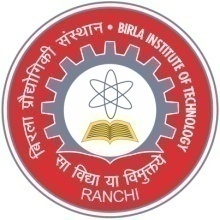 A Deemed University u/s 3 of UGC Act,1956MESRA-835215 ( RANCHI ) INDIAAbsentee Report for Project ScholarsAbsentee Report for Payment of Salary for Project SRF/JRF/Project Fellow/ for the month of ______________													        Date : EarningsProject Name		:  Project Code		:  Memo No.	:  UCO A/C No.		:   Fellowship Amount 	:  HRA (%)		: Medical Allowance, if any: DeductionsHostel/Quarter Rent	:Mess Charges		:Mobile No. 		:  SignatureHead of the Department 						Guide / PI						DRIE							Sl.No.Name & Designation (or Roll Number if any)No. of working daysNo. of days present(Including Sunday and Institute Holiday)No. of Days of PaymentPeriod of absenceNature of leaveMemo Valid up toRemarks1.